KIDATO CHA TATUKISWAHILI – JUNI 2016MUDA:  SAA  2 ½ Maagizo Jibu maswali yote katika nafasi uliozoachiwa.  Makosa yote ya kisarufi yataadhibiwa.      KAZI     	Ni muhimu kwanza mtu apate mafunzo Fulani ili awe na ujuzi aipendayo.  Vijana         wanapomaliza shule na kutarajia kuajiriwa kazi katika makampuni makubwa, hawana       budi kutenda hivyo.  Katika nyakati hizi za upungufu wa kazi, vijana wasijione duni         wakosapo kuajiriwa.  Wasisahau kuwa kila kazi, hata iwe ndogo namna gani ina      thamani yake.  Ukweli ni kuwa kila binadamu ana kipawa ambacho anaweza kukikuza      kufanya mambo mbalimbali, kwani akili ni nywele, kila mtu ana zake.  Haifai, basi      kujikaliabure; kwani mgaagaa na upwa hali wali mkavu.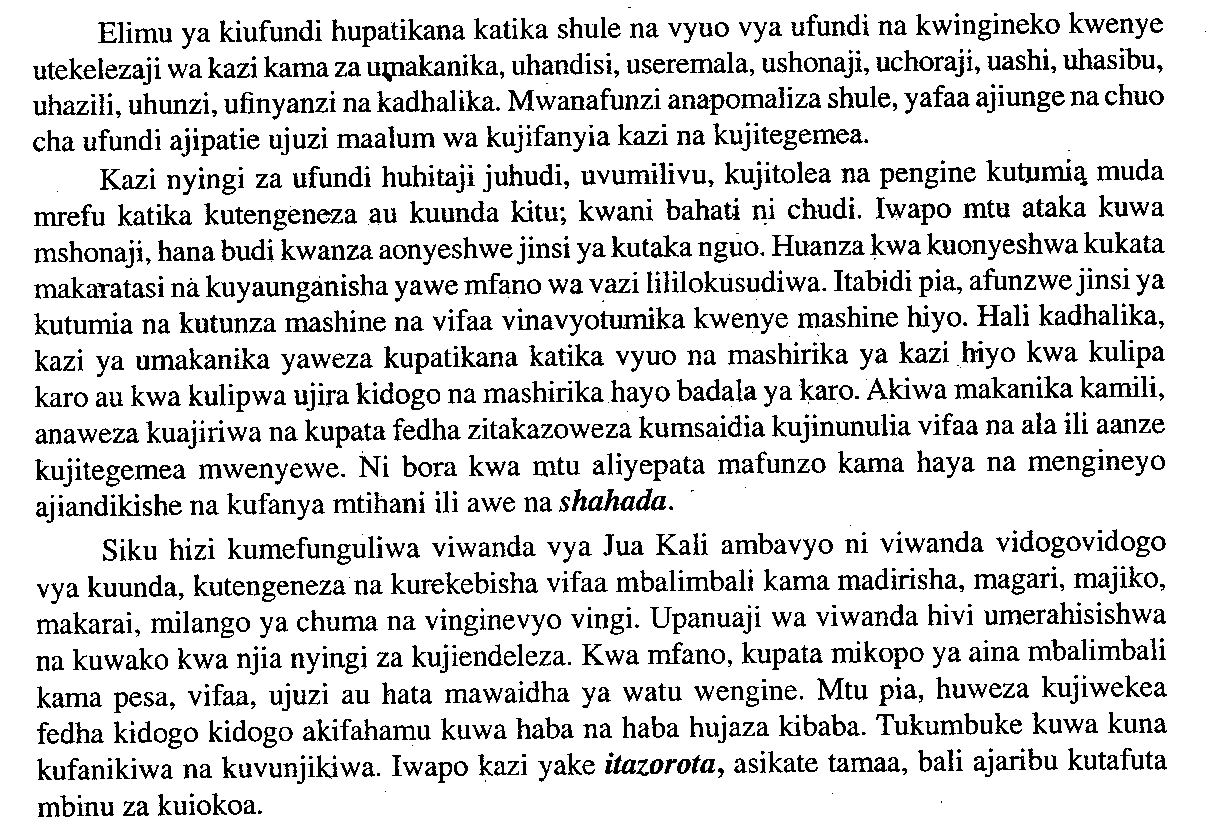        	Fundi sharti awe na nidhamu; asiwe mzembe wala mdanganyifu.  Yafaa awe       mwaminifu, afanye kazi kwa uthabiti na aionee fahari kazi yake ili kujenga imani ya       wateja wake.Kwa jumla, mtu asidharau kazi ndogondogo ambazo zinaweza kumpa riziki na       kimwinua kimaisha.  Kazi hizi za ufundi zitamsaidia mtu kukidhi matilaba yake nay a       wengine; atajitegemea.Wanafunzi wakikosa kupata kazi, wanashauriwa kufanya nini?  Taja tatu	(al 3)...............................................................................................................................................................................................................................................................................................................................................................................................................................................................Ni ushauri gani unaoatolewa kwa mtu anayetaka kuanza kazi ya ufundi		(al 2).................................................................................................................................................................................................................................................................................................................................................................................................................................................................Eleza wazi wazi mambo yanayofaa fundi anayetaka kufanikiwa katika kazi yake											(al 3).....................................................................................................................................................................................................................................................................................................................................................................................................................................................................................................................................................................................................................................................................................................................................................................................................................................................................................................................................................................Taja pingamizi tatu zinazoweza kumkumba mtu anayetaka kuanza kazi ya ufundi ?										(al 3)................................................................................................................................................................................................................................................................................................................................................................................................................................................................................................................................................................................................................................................Kwa kurejelea taarifa eleza maana ya methali zifuatazo				(al 2)Mgaagaa na upwa, hali wali mkavu.........................................................................................................................................................................................................................................................................................................................Haba na haba hujaza kibaba................................................................................................................................................................................................................................................................................................Toa maana za maneno yafuatayo kama yalivyotumiwa katika taarifa		(al 2)Ujira ................................................................................................................................................ii) 	Matilaba................................................................................................................................................MATUMIZI YA LUGHA (AL 30)Onyesha sauti zifuatazoKipasuo ghuna cha kaakaa laini						(al )................................................................................................................................................................................................................................................................................................Nazali ya midomo									(al )................................................................................................................................................................................................................................................................................................Tambua alama ya uakifishaji katika sentensi hii					Ka –ra-ta-si										(al )................................................................................................................................................................................................................................................................................................Timu ya mpira.									(al )............................................................................................................................................................................................................................................................................................................3. Weka shadda katika sentensi zifuatazoKijiko ki mezani									(al )................................................................................................................................................Tunasoma										(al )................................................................................................................................................Tumia vitate vifuatavyo katika sentensi kudhihirisha maana tofauti	:		(al 2)Tata, Dada.........................................................................................................................................................................................................................................................................................................................................................................................................................................................................................................................................................................................................................Tunga sentensi mbili kwa kutumia neneo ‘yule’kama kiwakilishii na kama Kivumishi                                                                                                                  (al 2)................................................................................................................................................................................................................................................................................................................................................................................................................................................................................................................................................................................................Ainisha vitenzi katika senteni ifuatayo						(al 1) Kijana yule alikuwa anacheza mpira...........................................................................................................................................................................................................................................................................................................Bainisha maneno katika tungo ifuatayo						(al 2)Salaala!  Dada na Kaka wanaenda wapi?........................................................................................................................................................................................................................................................................................................................................................................................................................................................................................................................................................................................................................Eleza maana ya viambishi								(al 1)................................................................................................................................................................................................................................................................................................Onyesha viambishi katika neno lifuatalo.  Wangelimtembelea			(al 1)................................................................................................................................................................................................................................................................................................................................................................................................................................................................................................................................................................................................Sahihisha sentensi ifuatayo								(al 1)Mzinga wa nyuki iliyoletwa imejaa asali......................................................................................................................................................10. Ukitumia vitenzi na hali zilizoonyeshwa kwenye mabano kamilisha sentensi Zifuatazo											(al )Kifaru ................................. majani (hali hu, kula)					(al )Wasichana hao ............................................sana (hali Me, Kasirirka)		al )Kamilisha sentensi zifuatazo ukitumia kinyume cha kitenzi kilichopigiwa mstariDadangu aliukunjua mkeka asubuhi kisha ................................. majira ya alasiri	Kwa nini ulivipangua vitabu vilivyokuwa ......................................vizuri hivyo?Onyesha tofauti  kati ya sentensi zifuatazo						(al 2)Mji wote umefurika maji	............................................................................................................................................................................................................................................................................................................ Mji wowote umefurika maji............................................................................................................................................................................................................................................................................................................Andika sentensi ifuatayo kwa usemi wa taarifa					(al 2)Dereva alisema, “Kesho nitawapeleka watalii Masai Mara................................................................................................................................................................................................................................................................................................................................................................................................................................................Changanua sentensi ifuatayo kwa njia ya jedwali Mwanafunzi stadi amenunua kitabu kizuri						(al 3)................................................................................................................................................................................................................................................................................................................................................................................................................................................................................................................................................................................................................................................................................................................................................................................................................................................................................................Yakinisha sentensi ifuatayo								(al 1)Padri hapendi uongo...............................................................................................................................................................................................................................................................................................Unda nomino kutokana na vivumishi vifutavyo.					(al 1)- fupi................................................................................................................................................–rembo................................................................................................................................................Unda sentensi ukitumia kivumishi kifuatacho kwa nomino.				(al 1)Pabaya...............................................................................................................................................................................................................................................................................................a)Eleza maana ya shamirisho.								(al 1)................................................................................................................................................................................................................................................................................................b)Tambua shamirisho katika sentensi ifuatayoMama alipikiwa ugali na mwanawe kwa jiko						(al 3)............................................................................................................................................................................................................................................................................................................19. Bainisha virai katika sentensi ifutayo							(al 1)Wewe utapita mtihani...........................................................................................................................................................................................................................................................................................................ISIMU JAMIII (ALAMA 10)	Eleza maana ya istilahi zifuatazoSajili											(al 2)........................................................................................................................................................................................................................................................................................................................2.  Isimu jamii											(al 2)........................................................................................................................................................................................................................................................................................................................Lugha ............................................................................................................................................................................................................................................................................................................Isimu 											(al 2)..........................................................................................................................................................................................................................................................................................................Lugha rasmi										(al 2)...........................................................................................................................................................................................................................................................................................................FASIHI SIMULIZI (ALAMA 15)Tofautisha visasili na visakale							(al 2)................................................................................................................................................................................................................................................................................................................................................................................................................................................................................................................................................................................................Eleza sifa 3 za lakabu									(al 3)................................................................................................................................................................................................................................................................................................................................................................................................................................................................................................................................................................................................................................................................................................................................................................................................................................................................................................................................................................................................................................................Fafanua umuhimu wa vitanza ndimi							(al 2)................................................................................................................................................................................................................................................................................................................................................................................................................................................................................................................................................................................................Fafanua dhana hizia)Hodiya											(al 1)............................................................................................................................................................................................................................................................................................................b)sifo											(al 1)............................................................................................................................................................................................................................................................................................................c) Vivugo											(al 1)............................................................................................................................................................................................................................................................................................................Fafanua sifa 3 za ushairir simulizi							(al 3).........................................................................................................................................................................................................................................................................................................................................................................................................................................................................................................................................................................................................................................................................................................................................................................................................................................................................................................................................................................................................................................................................................Tina analia, Tina analiaChozi lausaliti undani wakeUndani ambao ameuficha kwa miaka na mikakaUndani ambaojapo anachelea kutangaza asijeAkaonekena apendaye chongo..................															Huo ni utungo gani?									(al 1)............................................................................................................................................................................................................................................................................................................Taja sifa moja ya utungo uliotaja							(al 1)...........................................................................................................................................................................................................................................................................................................FASIHI ANDISHISEHEMU AKIDAGAA KIMEMWOZOEA na KEN WALIBORA.“Hata haramu huhalisishwa.  Kuna wakati hata kupokonya ni  halali, wakati mwingine kuua ni halali.  Hutegemea mtendaji ni nanai na mtendwa ni nani..............”Eleza muktadha wa dondoo hili							(al 4)................................................................................................................................................................................................................................................................................................................................................................................................................................................................................................................................................................................................................................................................................................................................................................................................................................................................................................................................................................................................................................................................................................................................................................................................................................................................................................................................................................................................................................................................................................................................................................................................................................................Fafanua mbinu za lugha zinazojitokeza katika dondoo hili			(al 4)...............................................................................................................................................................................................................................................................................................................................................................................................................................................................................................................................................................................................................................................................................................................................................................................................................................................................................................................................................................................................................................................................................................................................................................................................................................................................................................................................................Kwa kurejelea kauli “haramu huhalalishwa thibitisha huku ukitoa mifano mwafaka riwayani										(al 12)................................................................................................................................................................................................................................................................................................................................................................................................................................................................................................................................................................................................................................................................................................................................................................................................................................................................................................................................................................................................................................................................................................................................................................................................................................................................................................................................................................................................................................................................................................................................................................................................................................................................................................................................................................................................................................................................................................................................................................................................................................................................................................................................................................................................................................................................................................................................................................................................................................................................................................................................................................................................................................................................................................................................................................................................................................................................................................................................................................................................................................................................................................................................................................................................................................................................................................................................................................................................................................................................................................................................................................................................................................................................................................................................................................................................................................................................................................................................................................................................................................................................................................................................................................................................................................................................................................................................................................................................................................................................................................................................................SEHEMU BDAMU NYEUSI na KEN WALIBORA na SAID A .MOHAMEDHadithi ya Mke wangu –Muhammed Said Abdulla“Nitakushukuru kama utanipa talaka yangu”Eleza muktadha wa dondoo hili 							(al 4).....................................................................................................................................................................................................................................................................................................................................................................................................................................................................................................................................................................................................................................................................................................................................................................................................................................................................................................................................................................................................................................................................................................................................................................................................................................................................................................................................................................................................................................................................................................................................................................................................................Fafanua sifa za msemaji								(al 6).................................................................................................................................................................................................................................................................................................................................................................................................................................................................. ......................................................................................................................................................................................................................................................................................................................................................................................................................................................................................................................................................................................................................................................................................................................................................................................................................................................................................................................................................................................................................................................................................................................................................................................................................................................................................................................................................................................................Jadili kwa kina masuala yanayosababisha msemaji kuomba talaka		(al 10)................................................................................................................................................................................................................................................................................................................................................................................................................................................................................................................................................................................................................................................................................................................................................................................................................................................................................................................................................................................................................................................................................................................................................................................................................................................................................................................................................................................................................................................................................................................................................................................................................................................................................................................................................................................................................................................................................................................................................................................................................................................................................................................................................................................................................................................................................................................................................................................................................................................................................................................................................................................................................................................................................................................................................................................................................................................................................................................................................................................................................................................................................................................................................................................................................................................................................................................................................................................................................................................................................................................................................................................................................................................................................................................................................................................................................................................................................................................................................................................................................................................................................................................................................................................................................................................................................................................................................................................................................................................................................................................................................																				SEHEMUALAMATUZOUFAHAMU15SARUFI30ISIMU JAMII10FASIHI SIMULIZI15FASIHI ANDISHI30JUMLA100